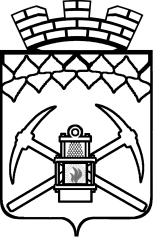 КЕМЕРОВСКАЯ ОБЛАСТЬАДМИНИСТРАЦИЯ БЕЛОВСКОГО ГОРОДСКОГО ОКРУГАМУНИЦИПАЛЬНОЕ КАЗЕННОЕ УЧРЕЖДЕНИЕ «УПРАВЛЕНИЕ ОБРАЗОВАНИЯ ГОРОДА БЕЛОВО»ПРИКАЗ_26.09.2013г._                                                                                            № _412_Об утверждении программы «Развитие и обновление кадрового потенциала системы образования Беловского городского округа на 2013-2016 годы»	В соответствии с протоколом поручений заместителя Губернатора Кемеровской области Е.А.Пахомовой от 21 августа 2013 года и во исполнение решения коллегии управления образования  от 19 сентября 2013 года протокол № 1	ПРИКАЗЫВАЮ:Утвердить программу «Развитие и обновление кадрового потенциала системы образования Беловского городского округа на 2013-2016 годы» (Приложение 1).Довести до сведения руководителей образовательных учреждений мероприятия по реализации программы и разместить программу на Образовательном портале города Белово. Срок исполнения до 01.10.2013. Отв. Т.Н.Милосердова.Контроль за исполнением приказа возложить на С.Н.Корнилову.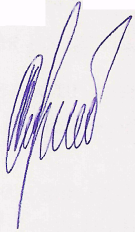 	Начальник 							В.Я. ШафиркоПриложение  1к приказу управления образования                                                                                                от _26.09.2013г._  № _412_Администрация Беловского городского округаМуниципальное казенное учреждение «Управление образования города Белово»УтвержденаКоллегией управления образованияот 19 сентября ., протокол № 1Программа «Развитие и обновление кадрового потенциала системы образования Беловского городского округа на 2013-2016 годы»Белово, 2013Паспорт Мероприятия программы «Развитие и обновление  кадрового потенциала  системы образованияБеловского городского округа на 2013-2016 годы»Раздел 1. Создание условий для удовлетворения образовательных и информационных потребностей руководящих и педагогических кадров города в соответствии с требованиями ФГОС и рынка трудаРаздел 2. Обеспечение непрерывного развития профессионализма педагогических и руководящих работников в муниципальной системе непрерывного образования (далее – МСНО) Раздел 3. Разработка и реализация комплекс мер, направленных на повышение престижа профессии педагога, развитие конкурсного движения, совершенствование форм аттестации руководящих и педагогических работниковПодготовлен:И.о. директора МБОУ ДПО (ПК)СИМЦ города Белово                                                                                          С.В. МеньщиковаСогласован:Заместитель начальника управления образования                                        А.В. ЧуфистовНачальник отдела АПР                                                                                      В.О.Самошкина План рассылки:Чуфистов А.В.Клочков А.П.Корнилова С.Н.Милосердова Т.Н.Наименование программыРазвитие и обновление  кадрового потенциала системы образования Беловского городского округа на 2013-2016 годы (далее – программа)Дата принятия и наименование решения о разработке программыСентябрь 2013 годаОсновные разработчики программыМуниципальное казенное учреждение «Управление образования  города Белово»Муниципальное бюджетное образовательное учреждение дополнительного профессионального образования (повышения квалификации) специалистов «Информационно-методический центр города Белово»Основные исполнители программыМуниципальное казенное учреждение «Управление образования  города Белово»Муниципальное бюджетное образовательное учреждение дополнительного профессионального образования (повышения квалификации) специалистов «Информационно-методический центр города Белово», образовательные организации Беловского городского округаГосударственный заказчик – координатор программыМуниципальное казенное учреждение «Управление образования города Белово»Цель программыСоздание условий для повышения кадрового обеспечения системы образования Беловского городского округаЗадачи программыСоздать условия для удовлетворения образовательных и информационных потребностей руководящих и педагогических кадров города в соответствии с требованиями ФГОС и рынка трудаОбеспечить непрерывное развитие профессионализма педагогических и руководящих работников в муниципальной системе непрерывного образования (далее-МСНО) Разработать и реализовать комплекс мер, направленных на повышение престижа профессии педагога, развитие конкурсного движения, совершенствование форм аттестации руководящих и педагогических работниковСрок реализации прог-раммы2013-2016 годыОжидаемые результатыУвеличение доли молодых специалистов, закрепляющихся в образовательных организациях (ОО) муниципальной системы образования, до 100% (ежегодно) от числа устроившихся в ООДостижение численности педагогических работников в муниципальной системе образования, имеющих высшее профессиональное педагогическое образование:-в среднем общем образовании до 90% (.82,2%)-в дополнительном образовании до 70% (. 62%)-в дошкольном образовании до 50% (.30,8%)Увеличение доли руководящих и педагогических работников муниципальной системы образования, участвующих в деятельности профессиональных сетевых сообществ и саморегулируемых организаций, до 50%Охват молодых руководителей и молодых специалистов (со стажем до 3 лет) формами непрерывного педагогического образования, в том числе стажировкой,- 100% Увеличение доли руководителей образовательных организаций в муниципальной системе образования, прошедших подготовку по образовательной программе «Менеджмент», до 7 % от их общего количестваУменьшение потребности образовательных организаций в педагогических кадрахУвеличение доли педагогических работников, прошедших повышение квалификации на основе дистанционной формы обучения, до 30% от общего количества педагогических работников, прошедших повышение квалификации Увеличение доли педагогических работников, прошедших аттестацию и повысивших квалификационную категорию ежегодно на 7% от общегочисла педагогических работников муниципальной системы образованияСоздание муниципальной базы данных резерва реководящих кадров, педагогов-наставников, лидеров образования, банка данных вакансий педагогических работниковКоличество педагогических работников муниципальной системы образования, охваченных непрерывным профессиональным образованием, составит не менее70% от общего числа педагогических работников Беловского городского округа№МероприятияСрокиОтветственныеОжидаемые результаты1Работа проектной группы по разработке программы.2013сентябрьПроектная группа МБОУ ДПО(ПК) С ИМЦМуниципальная программа «Развитие и обновление  кадрового потенциала системы образования Беловского городского округа на 2013-2016 годы»2Мониторинг потребности в педагогических кадрах в муниципальной системе образованияежегодноМКУ «Управление образования города Белово», отдел кадровОбновление банка данных вакансий в образовательных организациях3Формирование электронной базы данных педагогических кадров, педагогов–наставников, лидеров образования ОО.ЕжегодносентябрьМБОУ ДПО(ПК) С ИМЦ, орготделЭлектронная база данных педагогических кадров, педагогов –наставников, лидеров образования 4Мониторинг образовательных и информа-ционных потребностей руководящих и педаго-гических кадров.ЕжегодномайМБОУ ДПО(ПК) С ИМЦКарта заказа5Разработка перспективного плана повышения квалификации руководящих и педагогических кадров.2013сентябрьМБОУ ДПО(ПК) С ИМЦЭлектронный банк перспективного плана повышения квалификации6Заключение договоров о сотрудничестве  по вопросам повышения квалификации педаго-гических кадров при переходе на федеральные государственные образовательные стандарты общего образования.ЕжегодноавгустМКУ «Управление образования города Белово»МБОУ ДПО(ПК) С ИМЦДоговор на организацию и проведение курсов повышения квалификации с КРИПК и ПРО7Обновление содержания профориентационной работы:-профориентационные акции;-работа Школы для одаренных детей;2013-.г.МБОУ ДПО(ПК) С ИМЦПрограммы акций, положение о Школе для одаренных детей, программа Школы для одаренных детей8Привлечение педагогических работников, участвующих в апробации ФГОС к проведению практических занятий в педагогическом колледже2013-.г.МБОУ ДПО(ПК) С ИМЦБанк данных педагогических работников, рекомендованных для проведения практических занятий в педколледже№МероприятияСрокиОтветственныеОжидаемые результаты1Курсы повышения квалификации  педагогических кадров (накопительная система, дистанционное обучение)2013-2016г.г.(в соответствии с планом-графиком)1 раз в 3 годаМБОУ ДПО(ПК) С ИМЦПовышение профессиональной компетентности педагогических работников2Курсы повышения квалификации руководителей ОО2013-.г.(в соответствии с планом-графиком)1 раз в 3 годаМКУ «Управление образования города Белово»МБОУ ДПО(ПК) С ИМЦПовышение профессиональной компетентности руководителей образовательных учреждений3Переподготовка работников ДОУ по программе «Дошкольная педагогика и психология»2013-2016 г.г.МБОУ ДПО(ПК) С ИМЦПовышение профессиональной компетентности педагогов 4Переподготовка руководителей и заместителей руководителей образователь-ных учреждений по программе «Менеджмент в социальной сфере»2013-2016 г.г.МБОУ ДПО(ПК) С ИМЦПовышение профессиональной компетентности руководителей образовательных учреждений, их заместителей5Переподготовка педагогических работников школ-интернатов восьмого вида по «Олигофренопедагогика» 2013-2016 г.г.МБОУ ДПО(ПК) С ИМЦПовышение профессиональной компетентности педагогических работников6Обновление образовательных программ в соответствии с новыми требованиями к профессиональным компетенциям педагогических работников2013-2016 г.г.МБОУ ДПО(ПК) С ИМЦБанк образовательных программ ММС7Развитие муниципальной многоуровневой методической службы как основы сетевого взаимодействия педагогических сообществ2013-2016г.г.(в соответствии с планом образовательных услуг)МБОУ ДПО(ПК) С ИМЦУвеличение числа руководящих и педагогических работников, охваченных непрерывным профессиональным образованием через различные формы методической работы 8Организация работы профессиональных объединений педагогов:- региональное методическое объединение педагогов;учителя начальных классов, математики, русского языка и литературы (опорные школы);МО учителей-предметников;семинары-практикумы;спецкурсы;стажировка;обучающие семинары;педагогические мастерские;мастер-класс;групповые и индивидуальные консультации и др.2013-2016г.г.(в соответствии с планом образовательных услуг)МБОУ ДПО (ПК) С ИМЦПланы профессиональных объединений педагоговПрезентация инновационного опытаЭлектронный банк материалов передового педагогического опытаПовышение профессиональной компетентности педагогических кадров 9Расширение форм тьюторского сопровождения приоритетных направлений развития муниципальной системы образования2013-2016г.г.(в соответствии с планом образовательных услуг)МБОУ ДПО(ПК) С ИМЦПоложение о тьюторе, планы работы тьюторов10Разработка муниципального положения, определяющего профессиональный статус «Педагог-наставник»2014-2015 г.гМКУ «Управление образования города Белово»Локальный акт, определяющий профессиональный статус «Педагог-наставник», база данных о педагогах – наставниках№МероприятияСрокиОтветственныеОжидаемые результаты1Введение муниципальных грантов для поддержки образовательных, исследовательских, социальных проектов педагогических работников2013-2016г.г.МКУ «Управление образования города Белово»Увеличение количества грантополучателей муниципальных конкурсов2Внедрение механизма стимулирующих выплат педагогическим работникам за звание «педагог-наставник»2013-2016г.г.МКУ «Управление образования города Белово»Внедрение механизма стимулирующих выплат педагогическим работникам3Совершенствование механизма стимулирования педагогических и руководящих работников в соответствии с показателями эффективности деятельности муниципальных учреждений в сфере образования2013-2016г.г.МКУ «Управление образования города Белово»Механизм стимулирующих выплат педагогическим работникам4Формирование имиджевой привлекательности педагогических профессиональных образовательных организаций, расширение их участия в PR-проектах, социальных проектах, СМИ2013-2016г.г.МКУ «Управление образования города Белово»Увеличение количества изданий, публикаций, видеороликов, сюжетов и т.д.5Привлечение победителей профессиональных конкурсов к проведению мастер-классов2013-2016г.г.МБОУ ДПО(ПК) С ИМЦПроведение мастер-классов победителями конкурсов6Совершенствование процедуры аттестации педагогических и руководящих кадров2013-2014г.г.МБОУ ДПО(ПК) С ИМЦСистема аттестации педагогов, учитывающая современные требования и тенденции7Инструктивно-методические совещания с руководителями ОО, их заместителями по вопросам аттестации педагогических кадров. ЕжегоднооктябрьМБОУ ДПО(ПК) С ИМЦИнформационные справки8Разработка пакета документов, регламен-тирующих порядок аттестации руководящих кадров.2013г.декабрьМБОУ ДПО(ПК) С ИМЦПакет нормативно-правовых документов, регламентирующих порядок аттестации руководящих кадров9Разработка перспективного плана-графика проведения аттестации педагогических и руководящих кадров.2013г.декабрьМБОУ ДПО(ПК) С ИМЦПлан-график проведения аттестации педагогических и руководящих кадров 10Создание базы данных о педагогических и руководящих работниках, прошедших сертификацию2013-2016г.г.МКУ «Управление образования города Белово»База данных о педагогических и руководящих работниках, прошедших сертификацию11Разработка нормативно-правовых документов, регламентирующих проведение муниципаль-ного этапа конкурсов профессионального мастерства.2013г.сентябрьМБОУ ДПО(ПК) С ИМЦПоложение о конкурсах профессио-нального мастерства, рост активности педагогических работников, участвующих в различных конкурсах12Размещение информации о ходе, итогах конкурсов профессионального мастерства на сайтах МКУ «Управление образования города Белово», МБОУ ДПО(ПК) С ИМЦ и образовательных учреждений.ежегодноМБОУ ДПО(ПК) С ИМЦЕдиное открытое информационное пространство13Издание электронного и печатного сборника конкурсов профессионального мастерства.ежегодноМБОУ ДПО(ПК) С ИМЦЭлектронный и печатный сборник конкурсов14Взаимодействие с городскими СМИ о ходе, итогах конкурсов профессионального мастерства.ежегодноМБОУ ДПО(ПК) С ИМЦПубликации в городских печатных изданиях15Разработки дизайн-проектов информационных буклетов для участников областных конкурсов профессионального мастерства.ежегодноМБОУ ДПО(ПК) С ИМЦЭлектронные и печатные буклеты об участниках областных конкурсов16Трансляция передового педагогического опыта на муниципальных социально значимых мероприятиях.ежегодноМБОУ ДПО(ПК) С ИМЦСформированная система непрерывного распространения передового педагогического опытаПовышение профессиональной компетентности педагогов17Организация работы творческих групп по подготовке к конкурсам профессионального мастерства.ежегодноМБОУ ДПО(ПК) С ИМЦПланы работы творческих группПовышение профессиональной компетентности педагогических кадров